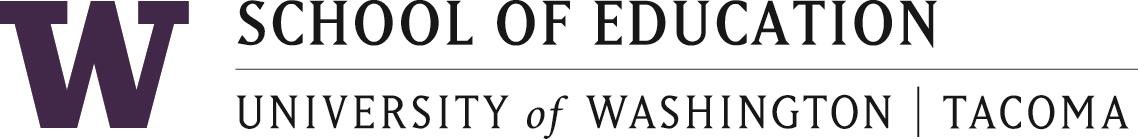 Master of Education for Practicing EducatorsOur program is designed as a part-time program of study. Generally, the core and study-option courses are completed in the first year; students complete their elective courses and culminating experience the second year. The program allows students to embed endorsements into degree programs, should they desire to do so. To meet the needs of students who are employed during the weekday, most courses follow an evening schedule.Social Emotional Learning Study OptionDescription: The Social-Emotional Learning (SEL) study option emphasizes multi-tiered prevention through the promotion of resilience and well-being for both educators and their students. This study option addresses important topics often overlooked in educational areas of study such as mindfulness/mindset, systems change, and collaboration.Our students include practicing teachers, community college instructors, educational consultants, school support personnel, instructional and behavioral coaches, after school program coordinators, and advisors.Student learning goals: Upon completion of this study option, graduates will have the ability to:Self-regulate (e.g., manage stress) through enhanced self-awareness and emotional intelligence;Facilitate the healthy social, emotional, and behavioral development of students;Engage in mindful, inclusive, and effective collaborations for the benefit of students;Serve as judicious, systemic change agents for the promotion of social justice.Social Emotional Learning Study Option Course DescriptionsT EDUC 501 Foundations of Education: Policy, Ethics, and PhilosophyProvides in-depth examination of current issues in public schools focusing on the life decisions of professional education practice in classrooms, schools, and communities. Describes K-12 schools governance at all levels, ethical decision making in the system, and philosophical issues including the purpose of schools in contemporary society.T EDUC 502 Learning About LearningExplores behaviorist, cognitive, constructivist, and sociocultural theories of learning. Analyzes and critiques each theory as it applies to classroom teaching. Focuses on the psychological and socio-psychological contexts within which students conduct the educational process.T EDUC 503 Educational MeasurementIntroduces elements of measurement essential to good teaching. Emphasizes critical thinking about assessment instruments, evaluation of assessment instruments, innovative curricula, and other instructional materials.T EDUC 504 Understanding Educational ResearchIntroduction to research in the behavioral and social sciences relevant to study of education. Emphasizes the evaluation of research literature and the applicability of research findings.T EDUC 520 Equity and Justice in Educational Practice Explores major theoretical, political, and pedagogical issues in multicultural education. Studies institutional and cultural discrimination such as race, ethnicity, class, sexuality, gender, disability, and language.T EDUC 540 Multi-tiered Systems of Prevention and Support Emphasizes the roles teachers play in the academic, social, emotional, and behavioral development of students. Focuses on best practices in sustainable, systems change through collaborative problem solving. Includes critical components of multitier supports and proactive data-based decision making.T EDUC 542 Classroom and School Behavior Support SystemFor teachers of at-risk/mainstreamed students. Focuses on how a well-managed classroom and school environment supports students' personal growth and promotes academic success. Examines alternative delivery systems and strategies for meeting individual needs.T EDSP 545 Individualized Supports for Students with Emotional and Behavioral Challenges Examines the theories relative to teaching children and youth with emotional behavioral disorders. Discusses factors such as family, biological, school, and other environmental influences. Addresses specific classroom strategies based on student assessment and evaluation, including functional behavior assessment and positive behavior intervention plans.T EDSP 546 Collaborative ConsultationFocuses on the need for collaboration between general and special educators brought on by current changes in both instructional delivery systems for students with disabilities, and in the law.T EDSP 556 Social and Emotional LearningPrepares teacher to meet the social and emotional needs of primary and secondary students. Provides in-depth exploration of theory and practice including evidence-based assessment and supports across the universal, targeted, and intensive levels of prevention.T EDUC 599 Culminating ProjectFinal project designed in collaboration with faculty as an application of the program's theory and research. Prerequisites: T EDUC 501; T EDUC 502; T EDUC 504; and T EDUC 520.Course RequirementsCourseCreditsQuarter OfferedCourse TitleCore Courses (12 Credits)  Courses required for all M.Ed. Candidates in all Study Options 	  Courses required for all M.Ed. Candidates in all Study Options 	  Courses required for all M.Ed. Candidates in all Study Options 	  Courses required for all M.Ed. Candidates in all Study Options 	Core Courses (12 Credits)T EDUC 5013WIN/SUMFoundations of Education: Policy, Ethics, & PhilosophyCore Courses (12 Credits)T EDUC 5023AUT/SUMLearning about LearningCore Courses (12 Credits)T EDUC 5043AUT/SPR/SUMUnderstanding Educational ResearchCore Courses (12 Credits)T EDUC 5203AUT/SPR/SUMEquity and Justice in Educational PracticeStudy Option Courses (18 Credits)  Required (18 credits): 	  Required (18 credits): 	  Required (18 credits): 	  Required (18 credits): 	Study Option Courses (18 Credits)T EDUC 5033AUT/SUMEducational MeasurementStudy Option Courses (18 Credits)T EDUC 5403AUTUMNMulti-tiered Systems of Prevention and SupportStudy Option Courses (18 Credits)T EDUC 5423WINTERClassroom and School Behavior Support SystemStudy Option Courses (18 Credits)T EDSP 5453SPRINGIndividualized Supports for Students w/ Emotional & Behavioral ChallengesStudy Option Courses (18 Credits)T EDSP 5463WINTERCollaborative ConsultationStudy Option Courses (18 Credits)T EDSP 5563AUTUMNSocial and Emotional LearningStudy Option Courses (18 Credits)Culminating Experience (6 Credits)Winter Quarter: TEDUC 599 ~ Culminating Project Spring Quarter: TEDUC 599 ~ Culminating ProjectWinter Quarter: TEDUC 599 ~ Culminating Project Spring Quarter: TEDUC 599 ~ Culminating ProjectWinter Quarter: TEDUC 599 ~ Culminating Project Spring Quarter: TEDUC 599 ~ Culminating ProjectWinter Quarter: TEDUC 599 ~ Culminating Project Spring Quarter: TEDUC 599 ~ Culminating ProjectTotal Credits36 Credits36 Credits36 Credits36 Credits